GLASBENA UMETNOST            INŠTRUMENTI S TIPKAMI – učni listV okvirčke napiši imena inštrumentov.Fotografije inštrumentov poveži z njihovimi imeni.V zvezek za glasbeno umetnost z rdečo barvico napiši naslov INŠTRUMENTI S TIPKAMI, obreži list in ga nalepi. 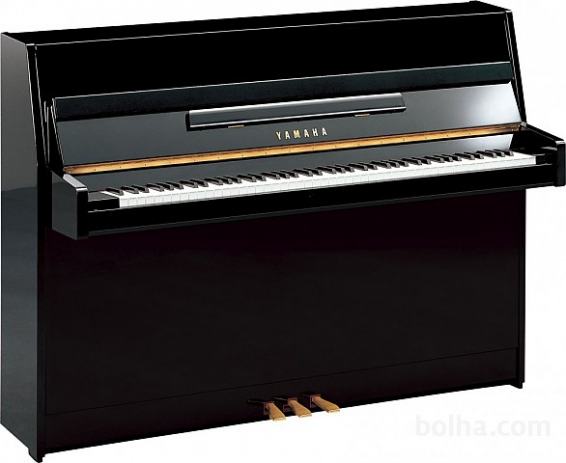 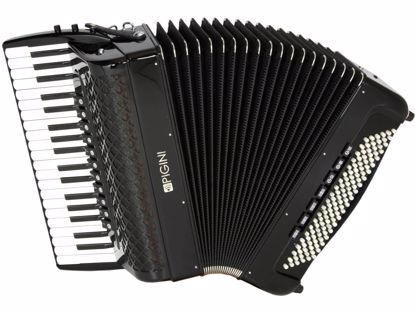 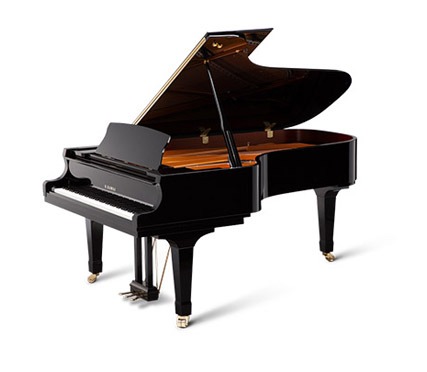 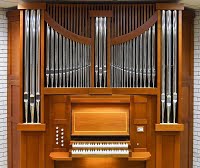 